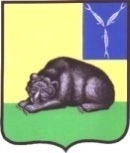 СОВЕТ МУНИЦИПАЛЬНОГО ОБРАЗОВАНИЯ ГОРОД ВОЛЬСКВОЛЬСКОГО МУНИЦИПАЛЬНОГО РАЙОНАСАРАТОВСКОЙ ОБЛАСТИ   Р Е Ш Е Н И Е28 декабря 2017 года                         № 52/3-255                               г. ВольскО внесении изменения в решение Совета муниципального образования город Вольск  от 05.09.2016 г. № 33/3-165 «Об избрании депутатов в состав Вольского муниципального Собрания пятого созыва»В соответствии со п.1 ч.4 ст.35 Федерального закона от 6 октября 2003 года № 131-ФЗ «Об общих принципах организации местного самоуправления в Российской Федерации», ч.1 ст.18 Устава Вольского муниципального района и ст.19 Устава муниципального образования город Вольск, Совет муниципального образования город Вольск РЕШИЛ:1. Внести в решение Совета муниципального образования город Вольск  от 05.09.2016 г. № 33/3-165 «Об избрании депутатов в состав Вольского муниципального Собрания пятого созыва» изменение, изложив пункт 1.2. в следующей редакции:« 1.2.Решетникова Андрея Анатольевича;».2. Настоящее решение вступает в силу с момента принятия.Глава муниципального образования город Вольск                                                                                         В.В. Гуменюк 